Name: ______________________________________	Date: ________________________Student Exploration: EclipseVocabulary: corona, eclipse, lunar eclipse, penumbra, solar eclipse, umbraPrior Knowledge Questions (Do these BEFORE using the Gizmo.) Stand with your back to a lamp and your hand in front of you. Where does your shadow fall?_________________________________________________________________________ Face the lamp directly and stretch your hand in front of you. Is it possible to place your hand so you no longer see the lamp? ___________   Explain. _____________________________________________________________________________________________________ When your hand blocks your view of the lamp, where does the shadow of your hand fall?_________________________________________________________________________ Gizmo Warm-up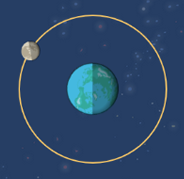 In the Eclipse Gizmo, make sure all shadows are off. Click Play () or Fast forward () and watch the Moon’s orbit.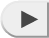 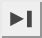 How does the view of the Sun from Earth (lower right corner of the Gizmo) change? Click Pause () and describe it.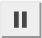 	________________________________________________________________________________________________An eclipse is the blocking or darkening of a celestial body (such as the Sun or the Moon). When part or all of the Sun disappears from view, it is called a solar eclipse.Click Play or Fast forward and watch the Moon from Earth. How does this view change?_________________________________________________________________________ When the Moon is darkened, it is a lunar eclipse.Question: What causes a solar eclipse?Observe: Experiment with Gizmo to decide why a solar eclipse occurs. (You can click Play or Fast forward, or simply drag the Moon around its orbit while the Gizmo is paused.)Form hypothesis: What do you think causes a solar eclipse?__________________________________________________________________________________________________________________________________________________Run Gizmo: Turn on the Moon shadow. Click Play or drag the Moon until a solar eclipse occurs. How are the Earth, Moon, and Sun arranged at this time? Sketch them below.Draw conclusions: During a solar eclipse, what is causing the Earth’s view of the Sun to be darkened?__________________________________________________________________________________________________________________________________________________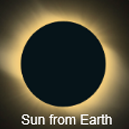 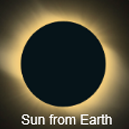 Analyze: The faint outer atmosphere of the Sun, called the corona, is visible in the view on the right. Manipulate Gizmo until you see this. What is needed for this to happen?	____________________________________________________ ____________________________________________________Question: What causes a lunar eclipse?Form hypothesis: What do you think causes a lunar eclipse? (Use your knowledge of solar eclipses and feel free to run the Gizmo to help you.)__________________________________________________________________________________________________________________________________________________Run Gizmo: Click Play or drag the Moon until you see a lunar eclipse. Sketch and label the Earth, Moon, and Sun at this time.Draw conclusions: What causes the Moon to be darkened in a lunar eclipse? _____________________________________________________________________________________Analyze: Shadows have two parts. The dark inner part is called the umbra. The areas of partial darkness on the edges are called the penumbra. Because of this, there are three different types of lunar eclipses. Explore them in the Gizmo, and sketch them below.Activity A:Solar eclipsesGet the Gizmo Ready:Click Reset ().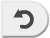 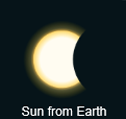 Solar eclipse(Show Earth, Moon, and Sun in your sketch.)Activity B: Lunar EclipsesGet the Gizmo Ready: Click Reset.Turn off the Moon shadow, but keep the Earth shadow on.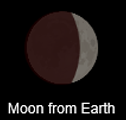 Lunar eclipse(Show Earth, Moon, and Sun in your sketch.)DescriptionMoon fully in penumbraMoon in both umbra and penumbraMoon fully in umbraNamePenumbral eclipsePartial lunar eclipseTotal lunar eclipseSketch of Moon(describe colors)Color: Colors: Color: 